Управление образования администрации Ростовского МРМДОУ «Детский сад № 47 д.Вахрушево»Волонтерское движение «Мозаика добра»в МДОУ «Детский сад № 47 д.Вахрушево»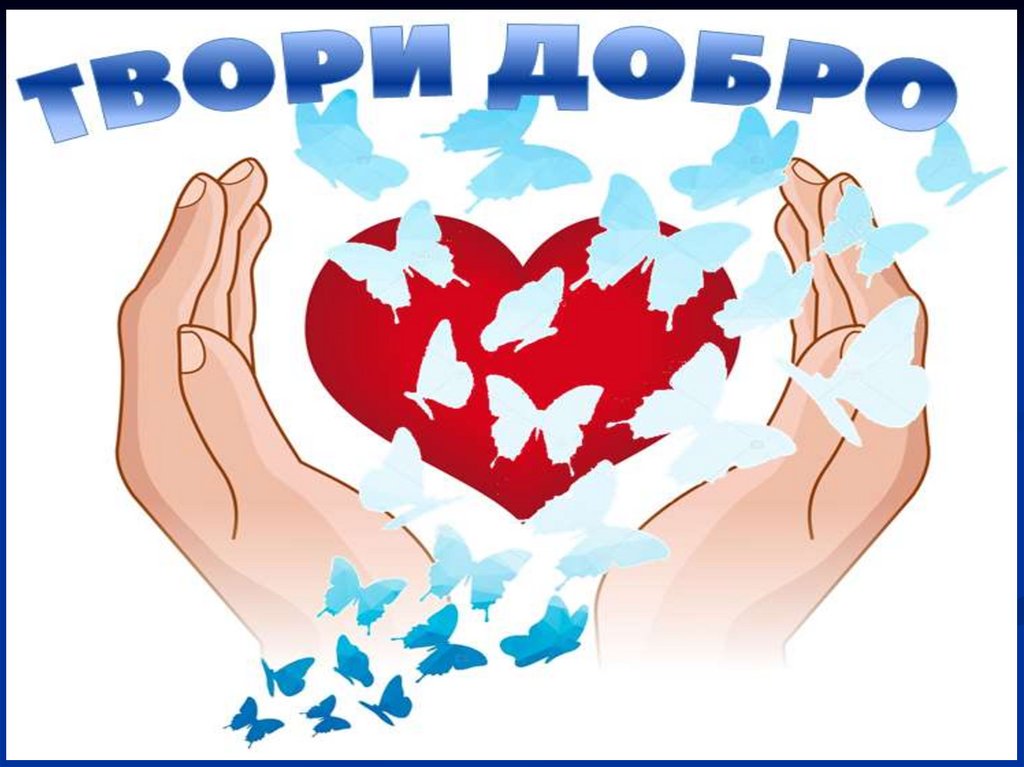 2020 г.Содержание:Направление реализации проекта ……………………………………………….2Цель ………………………………………………………………………………..2Задачи ……………………………………………………………………………..2Целевая аудитория ………………………………………………………………..2Пояснительная записка …..………………………………………………………3Актуальность проекта «Мозаика добра» ……………………………………….6Основная идея проекта «Мозаика добра» ………………………………………7Новизна проекта ………………………………………………………………….7Участники проекта ……………………………………………………………….8Этапы реализации проекта ………………………………………………………8Подготовительный этап ……………………………………………………..8Проектировочный этап ………………………………………………………8Практический этап …………………………………………………………...9Итогово-аналитический этап ………………………………………………10Ожидаемые результаты …………………………………………………………11Ресурсное обеспечение проекта ………………………………………………..11Продукты проекта ………………………………………………………………12Механизмы трансляции опыта …………………………………………………12Нормативно-организационное обеспечение проекта …………………………12Перспективы дальнейшего развития проекта …………………………………13Угрозы, риски, ограничения и пути их преодоления …………………………13Мониторинг результативности и эффективности реализации проекта ……..14Используемая литература ………………………………………………………15Приложение 1. Календарно-тематическое планирование проекта …………..17Приложение 2. Символика волонтерского движения ………………………...19Приложение 3. Милосердие: времена и страны ………………………………21Волонтерское движение «Мозаика добра»в МДОУ «Детский сад № 47 д.Вахрушево» «Если постараться, можно всех увлечь,Добрыми делами радуги зажечь.Пусть радуга сияет людям с высоты,Все на свете сможем вместе – Я и Ты!»Направление реализации проекта:- современные аспекты воспитания, развития и социализации обучающихся образовательных учреждений.Цель: создать организационно-педагогические условия для проведения социальных акций и организации волонтерского движения, повышающие социальную активность участников образовательного процесса МДОУ.Задачи: 1. формировать у детей позитивные установки на добровольческую деятельность;  2. приобщить детей к общечеловеческим, духовно-нравственным ценностям;3. развивать толерантное отношение к другим людям независимо от культурной среды и этнической принадлежности;4. организовать образовательный процесс в форме совместной деятельности детей, педагогов, родителей.Целевая аудитория:- воспитанники детского сада старшего и среднего возраста и их родители (законные представители).Авторы проекта:Корякова Т.А., заведующий,Тетюшева Е.А., учитель-логопед.Пояснительная запискаВ настоящее время современное российское общество остро переживает кризис нравственных идеалов. Для социокультурной жизни современного российского общества характерна многосложность и противоречивость.С одной стороны, в обществе набирают силу тенденции и процессы, негативно характеризующие сегодняшнюю социокультурную ситуацию.- В социальной сфере все более заметной становится тенденция социального расслоения по таким социокультурным основаниям как образ и стиль жизни, социальная идентичность, позиция, статус. Социально-экономические преобразования и массовая миграция разрушили традиционные формы связи и отношения человека с социальной, природной и культурной средой, вызвали отчуждение человека от земли, от жизни общества. Все более заметной становится агрессивность по отношению к другой точке зрения, другой системе ценностей, стремление обнаружить врага в лице представителей иной веры, национальности, усиливается экстремизм в политической и общественной жизни.- Усиливаются процессы размывания духовной самобытности российской культуры, утрачивается историко-культурная самобытность отдельных территорий, поселений, малых городов. Следствием массового тиражирования западного образа жизни и моделей поведения становится стандартизация культурных запросов, утрата национально-культурной идентичности и разрушение культурной индивидуальности.- Происходит значительная переориентация общественного сознания - с духовных, гуманистических ценностей на ценности материального благополучия.- Особую тревогу вызывает молодое поколение, которое все больше удаляется от духовной культуры. В то же время наблюдаются позитивные перемены. Активизация национально-культурного самосознания различных этнических групп и социальных общностей способствует формированию исторической памяти, воспитанию чувства "малой родины", любви и привязанности человека к территории исконного проживания, возрождению культа предков и родственников, бытовых обрядов, традиционных форм хозяйствования, быта, верований. С 2018 года МДОУ «Детский сад № 47 д.Вахрушево» является активным участником регионального инновационного проекта «Мультикультурность: компетентность современного человека». В нашем детском саду осуществляется проект поликультурного воспитания дошкольников «Мы и мир вокруг нас». Хочется отметить, что данный проект стал победителем конкурса методических разработок, организованного Институтом развития образования г.Ярославля.Работая в рамках проекта совместно с воспитанниками и их родителями, мы учили детей заметить, прочувствовать, понять и распознать чужую боль, переживания, учились не только сочувствовать, но и действием прийти на помощь в любой ситуации и в любой момент. Сопереживание, милосердие, любовь –  важнейшие понятия, которые совсем не просто объяснить ребёнку. Милосердие является общечеловеческой ценностью, имеющими глубокий нравственный и гуманистический смысл, связанный со становлением духовности человека. Милосердие должно проявляться не только в духовной поддержке нуждающихся, но и быть  деятельным. Милосердная практика возникла задолго до появления организованных религиозных и государственных структур, а с появлением последних стала одним из важнейших направлений их социальной политики.Милосердие закреплено в канонах и заповедях всех религий, что нашло практическое воплощение в национальных культурах народов мира. Сегодня милосердие – это помощь нуждающимся, формы этой помощи могут быть очень разнообразными. Это и призрение осиротевших детей, и опека над инвалидами и престарелыми, помощь многодетным семьям и др.Отрадно заметить, что в России образуются новые и воссоздаются исторические российские общества милосердия, где молодые люди помогают одиноким старикам и инвалидам, где помощь нуждающимся является не повинностью, а потребностью души. Наш детско-взрослый коллектив проводил разовые волонтерские акции. Однако мы увидели, что у детей есть желание участвовать в постоянной волонтерской деятельности. Так появилась и оформилась в проект педагогическая идея по организации волонтерского движения в детском саду. Волонтёрская деятельность (от лат.Voluntarius -  добровольно) - это широкий круг деятельности, включающий традиционные формы взаимопомощи и самопомощи, официальное предоставление услуг и другие формы гражданского участия, которая осуществляется добровольно на благо широкой общественности без расчета на денежное вознаграждение.Актуальность проекта «Мозаика добра»В соответствии со «Стратегией развития воспитания в РФ на период до 2025 года» и ФГОС результатом освоения общеобразовательной программы ДОУ являются  интегративные качества личности, компетентность ребенка в разных видах деятельности, а также выделяются личностные и социальные результаты освоения программы дошкольного образования, характеризующие готовность детей к школьному обучению и обеспечивающие социальную успешность ребенка. По мнению А.С.Асмолова, образование - это институт социализации личности, а самое главное – это ресурс развития общества. ФГОС дошкольного образования определяет целевые ориентиры на этапе завершения дошкольного образования: «ребенок обладает установкой положительного отношения к миру, к разным видам труда, другим людям и самому себе, обладает чувством собственного достоинства; активно взаимодействует со сверстниками и взрослыми, участвует в совместных играх; способен договариваться, учитывать интересы и чувства других, сопереживать неудачам и радоваться успехам других, адекватно проявляет свои чувства, в том числе чувство веры в себя…».В национальном проекте «Образование» на 2018-2024 гг. одной из целей является  воспитание гармонично развитой и социально ответственной личности на основе духовно-нравственных ценностей народов РФ, исторических и национально-культурных традиций. А одна из задач - создание условий для развития наставничества, поддержки общественных инициатив и проектов, в том числе в сфере добровольчества (волонтёрства). Таким образом, актуальным является вопрос о создании волонтерского движения в детском саду как социальном институте, который должен готовить к жизни. А жизнь – это не только академические знания. Это развитие определенных жизненных качеств:ответственности;милосердия;самостоятельности;умение общаться с разными социальными группами людей;личностный позитивизм.Основная идея проекта «Мозаика добра» заключается в организации волонтерского движения в МДОУ как активной формы общения в детской среде, способствующей ранней позитивной социализации ребенка-дошкольника через активную деятельность, где ребенок выступает инициатором и организатором позитивных изменений в своем дошкольном учреждении и ближайшем социальном окружении.Новизна проекта заключается в интеграции расширенного социального взаимодействия и волонтерской деятельности в сложившуюся систему дошкольного образования, а также включение обучающихся, педагогов, родителей (законных представителей) в волонтерскую деятельность МДОУ.Тип проекта: практико-ориентированный.Характер проекта: открытый.По степени участия: групповой.Продолжительность выполнения: долгосрочный.Участники проекта:- педагоги МДОУ «Детский сад № 47 д.Вахрушево» (основные координаторы проекта):Корякова Т.А., заведующий МДОУ, руководитель проекта,Пупцова С.В., воспитатель,Тюлькина С.В., воспитатель,Брехова Н.А., музыкальный руководитель, Тетюшева Е.А., учитель-логопед;- воспитанники детского сада старшего и среднего возраста;- родители воспитанников детского сада.Этапы реализации проекта:1 этап: подготовительный;2 этап: проектировочный;3 этап: практический;4 этап: итогово-аналитический.Подготовительный этап (январь 2020 г.): - изучение методических материалов и условий организации волонтерского движения «Мозаика добра»;- подбор материалов, методической литературы, информации по теме.Проектировочный этап (январь 2020 г.):- формирование рабочей группы, создание условий, разработка нормативной базы, локальных актов;- разработка проекта, определение  сроков реализации и ответственных за отдельные этапы проекта; - разработка  положений смотров, конкурсов, конспектов занятий, сценариев мероприятий;- информирование родителей о предстоящей деятельности;- составление и проведение мониторинга готовности педагогов, детей, родителей (законных представителей) к организации волонтерского движения «Мозаика добра».Практический этап (февраль – декабрь 2020 г.):Итогово-аналитический этап (декабрь 2020 г.)- составление методических рекомендаций по организации волонтерского движения «Мозаика добра»;- оформление материалов и пособий проекта;- анализ эффективности реализации проекта;- трансляция опыта работы проектной группы.Календарно-тематическое планирование проекта «Мозаика добра» представлена в Приложении 1. Ожидаемые результаты: 1. расширено представление о волонтерском движении у детей 5-7 лет, педагогов детского сада, родителей воспитанников;2. дети и родители воспитанников приобщены к общечеловеческим, духовно-нравственным ценностям на основе изучения традиций народа;3. сформированы у детей предпосылки толерантного отношения к другим людям независимо от культурной среды и этнической принадлежности;4. родители воспитанников вовлечены в образовательный процесс ДОУ;5. повысилась удовлетворенность родителей качеством работы педагогических работников ДОУ.Ресурсное обеспечение проекта. Кадровые: - руководитель ДОУ Корякова Т.А. осуществляет управление проектом и отвечает за его реализацию в полном объеме;- проектная команда:Пупцова С.В., воспитатель,Тюлькина С.В., воспитатель, Брехова Н.А., музыкальный руководитель,Тетюшева Е.А., учитель-логопед.Информационно-методические: - нормативно-правовое обеспечение проекта, - методическая и справочная литература, - интернет-ресурсы.Технические: - медиакомплексы, - множительная техника, - персональные компьютеры.Финансовые: - расходные материалы; -моральное и материальное стимулирование участников проекта.Продукты проекта: - методические рекомендации по организации волонтерского движения «Мозаика добра»;- кейсы социально- значимых мероприятий волонтерского движения «Мозаика добра»;- интернет-страница волонтерского движения «Мозаика добра». Значимость проекта для развития Ростовского МР определяется тем, что мы представим разработанные, апробированные методические рекомендации по организации волонтерского движения в МДОУ.Механизмы трансляции опыта:выступление на совещаниях, конференциях;организация семинаров и мастер-классов на базе МДОУ;интернет- сайт.Нормативно-организационное обеспечение проекта:- Всеобщая декларация прав человека (1948 г.);- Конвенция о правах ребенка (1989 г.);- Всеобщая Декларация Добровольцев (Амстердам, 2001 г.);- Конституция Российской Федерации (1993 г.);- Гражданский кодекс Российской Федерации (1994-2006 г.);- Конвенция содействия развитию благотворительной деятельности и добровольчества в Российской Федерации (2009 г.);- Федеральный закон «Об общественных объединениях» (1995 г.);- Федеральный закон «О государственной поддержке молодежных и детских общественных объединений» (1995 г.);- Закон РФ «Об образовании в Российской Федерации» (2012 г.);- Стратегия развития воспитания в Российской Федерации (2015 г.);- «Санитарно-эпидемические требования к устройству, содержанию и организации режима работы дошкольных образовательных учреждений» 2.4.1.3049-13;- ФГОС ДО (2013 г.);- Устав ДОУ (2016 г.);- Лицензия (2016 г.);- Основная образовательная программа ДОУ (2016 г.).Перспективы дальнейшего развития проекта1. расширение территории, контингента участников, организаторов,
развития содержания;2. выявление ресурсов для дальнейшего продолжения проекта;3. увеличение числа родителей, осознанно участвующих в воспитательно-образовательном процессе в рамках проекта через совместные мероприятия в качестве волонтеров: праздничные концерты, изготовление подарков, участие в акциях, круглые столы, интересные встречи.Угрозы, риски, ограничения и пути их преодоленияМониторинг результативности и эффективности реализации проектаМониторинг реализации программы будет осуществляться через:- анкетирование всех участников программы (волонтеров, участников  целевых групп, педагогов);- выпуск отчетных буклетов;- анализ результатов проведенных мероприятий;- дневник активности волонтёров.Используемая литература:Астахова Н. Ладушки. Энциклопедия детского фольклора. «Печатная слобода», издание 2014. – 141 с. (БЕЛЫЙ ГОРОД).Берстенева Е.В. Кукольный сундучок. Традиционная народная кукла своими руками. «Печатная слобода», издание 2013. – 111 с. (БЕЛЫЙ ГОРОД)Благотворительность и милосердие в России. П.В. Власов, М.: ЗАО Издательство Центр Полиграф, 2001 - 443 с.Грибовская А. А. «Обучение дошкольников декоративному рисованию, лепке, аппликации». ООО «Издательство Скрипторий 2003» 2009- 152с.Ермолаева Н.В. «Эстетическое воспитание дошкольников через  декоративно-прикладное искусство. Парциальная программа». Оформление. ООО «Издательство «Детство- Пресс», 2011г - 144 стр.Князева О.Л., Маханева М.Д. Приобщение детей к истокам русской народной культуры: Программа. Учебно- методическое пособие. -2изд; «Детство- Пресс», 1998г.Кодрыкинская Л.А. Занятия по патриотическому воспитанию в ДОУ.- Из-во «ТЦ Сфера», 2013.Комарова Т.С. «Народное искусство в  воспитании детей». М.: Издательство «Российское  педагогическое  агентство» 1997.- 208с.Микляева В.Н. Нравственно – патриотическое и духовное воспитание дошкольников. – М.: ТЦ Сфера, 2013г.Обитель милосердия. В.П. Власов, М.: Московский рабочий, 1991 – 303 с.Пантелеева Н.Г. «Народные праздники в детском саду»: Методическое пособие. -М.: Мозаика –Синтез, 2014. -72 с.Степанов В. Мы живем в России. Из-во «Оникс»., М., 2007г.Фесюкова Л.Б. Комплесные занятия по воспитанию нравственности. Для 4-7 лет. Из-во «ТЦ Сфера», 2010г.Хулин А. А. Добровольчество как вид благотворительности / А. А. Хулин Социальная работа. - 2003. - №3. - С. 51-54.Циткилов П. Я. Информационно - методические материалы по организации работы с волонтерами / П. Я. Циткилов // Социальная работа. - 2007. - №5. - С. 58-60.ШевченкоЛ.Л. «Добрый мир». изд-во «Подмосковье» 2012г.Шпикалова Л.Я., Поровская Г.А. «Возращение к истокам: Народное искусство и детское творчество». М.: Гуманит. Изд. Центр Владос, 2000.- 272сЭтика. Учебник. Под ред. А.А. Гусейнова, Е.Л. Дубко - М.: Гардарики, 1999 - 496 с.Приложение 1.Календарно-тематическое планирование проектаПриложение 2.Наша эмблема: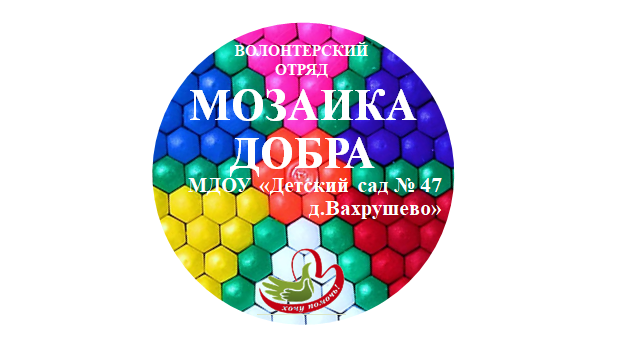 Наш девиз: «Не унывать! Всем помочь! Не опоздать!»Наш  гимнПесня «Дорогою добра» стихи Ю Энтина, музыка М.МинковаСпроси у жизни строгой, какой идти дорогой,
Куда по свету белому отправиться с утра.
Иди за солнцем следом, хоть этот путь неведом,
Иди, мой друг, всегда иди дорогою добра.
Иди за солнцем следом, хоть этот путь неведом,
Иди, мой друг, всегда иди дорогою добра.Забудь свои заботы, падения и взлёты,
Не хнычь, когда судьба себя ведёт, не как сестра.
Но если с другом худо, не уповай на чудо,
Спеши к нему, всегда иди дорогою добра.
Но если с другом худо, не уповай на чудо,
Спеши к нему, всегда иди дорогою добра.Ах, сколько будет разных сомнений и соблазнов,
Не забывай, что эта жизнь — не детская игра.
Ты прочь гони соблазны, усвой закон негласный —
Иди, мой друг, всегда иди дорогою добра.
Ты прочь гони соблазны, усвой закон негласный —
Иди, мой друг, всегда иди дорогою добра.Спроси у жизни строгой, какой идти дорогой,
Куда по свету белому отправиться с утра.
Иди за солнцем следом, хоть этот путь неведом,
Иди, мой друг, всегда иди дорогою добра.
Иди за солнцем следом, хоть этот путь неведом,
Иди, мой друг, всегда иди дорогою добра.Заповеди волонтеров- Найди того, кто нуждается в твоей поддержке, помоги, защити его.- Помни, что твоя сила и твоя ценность - в твоем здоровье.- Оценивай себя и своих товарищей не по словам, а по реальным отношениям и поступкам.Правила деятельности волонтера:- Если ты волонтер, забудь лень и равнодушие к проблемам окружающих.- Обещаешь - сделай! Не умеешь - научись!- Будь настойчив в достижении целей!                             ***        СПЕШИТЕ ДЕЛАТЬ ДОБРОавтор неизвестен (сочинено ребенком)Спешите делать добро пока вы живы, Не ради выгоды своей и не ради наживы. Спешите делать добро, его так мало, Спешите делать добро, чтоб его больше стало. Когда ты делаешь что-то хорошее другим, Мир становится проще, становится иным. Давайте делать мир лучше, ведь это прекрасно. Тогда станет все проще, тогда станет все ясно. Спешите делать добро, искореняя зло, Пока не поздно, люди, Спешите делать добро!Приложение 3.МИЛОСЕРДИЕ: ВРЕМЕНА И СТРАНЫ1. Понятие милосердияМилосердие представляет сострадательное, доброжелательное, заботливое, любовное отношение к другому человеку. Как этическое понятие милосердие восходит к Пятикнижию, в котором древнееврейское слово «hesed» (т.е. любящая доброта) выражало принцип отношения Бога к людям, а также то, что он ждал от людей в их отношениях друг к другу: доверительность и верность. В до библейской греческой литературе  соответствующее «hesed» слово «eleos» обозначало чувство, которое возникает при виде незаслуженных страданий. У Аристотеля – это чувство, противоположное гневу: сочувствие, жалость, сострадание. Вместе с тем аристотелевское определение дружбы (точнее, дружеской любви- «philein») частично пересекаются по смыслу с христианским пониманием милосердия как «caritas», которое обозначает также и благотворительность. В греческом тексте Нового Завета милосердие передается главным образом словом «agape», одним из четырех слов, обозначавшим любовь; в христианстве «agape» приобретает специфический узкий смысл милосердной любви. [2, 349]Заповедь любви провозглашается Иисусом Христом в ответ на обращенный к нему вопрос о высшем законе человеческой жизни. Она гласит: «Возлюби Господа Бога твоего всем сердцем твоим, и всею душою твоею, и всею крепостию, и всем разумением твоим. Сия есть первая и наибольшая заповедь. Вторая же подобная ей: Возлюби ближнего твоего, как самого себя» Мф., 22:37-39В христианской же заповеди любовь к богу и любовь к ближнему даны в единстве, и  в качестве «ближнего» указан не только соплеменник и сосед, или единоверец, а каждый человек, даже враг или гонитель. Заповедь любви стала фундаментальной, всеобъемлющей, непосредственно предполагающей и как все Моисеевы заповеди.  Любовь - единственный нравственный принцип, основной закон жизни человека. [2, 350]  Заповедь любви указывает на то, милосердие достигает нравственной полноты, когда воплощается в действиях, не только направленных на удовлетворение интересов другого, но и основанных на стремлении к совершенству. Милосердное поведение является выражением его совершенствования. Милосердие воплощено в участливом отношении к людям, при котором человек ограничивает себя, жертвует собой ради другого.Милосердие существенным образом проявляется в заботе, в прощение причиненного зла, в стремлении к примирению, в любви к врагам. Дж. Локк развивает мысль о согласии, милосердии  и снисхождении друг к другу: нельзя дурно обращаться с другими людьми только из-за того, что они не отказываются от собственного мнения. Милосердие здесь толкуется как терпимость к инакомыслию. На основе данной позиции Локк защищал веротерпимость. (Письма о веротерпимости 89-92 гг.).  [1, 6]Милосердие предполагает некую способность, усилие воли, дар души. Оно осуществляется в дарении, т.е. в отдавании. Милосердие есть преодоление - себя как самости, своего стремления к покою и себя как обладателя благ, своего стремления к сбережению, своей жадности, - милосердие не просто, оно представляет собой трудную личную задачу.В милосердии, по существу, преодолевается обособленность людей, разделенной самим порядком общественной жизни и соединяются интересы индивидов. Милосердная любовь предполагает принятие интереса другого независимо от симпатий или антипатий, т.е. беспристрастно. Это отношение, в котором все уравниваются: я отношусь к данному человеку, так же как я бы относился к любому другому ближнему. Беспристрастность не означает одинаковости отношений – люди ведь различны, милосердие же должно относиться к каждому, но сообразно тому, в чем каждый нуждается.2. Историческое развитие милосердияСамо милосердие возникло задолго до того, как люди придумали синтетическое понятие. Особое внимание в античном Риме уделялось благотворительной помощи и призрению осиротевших и покинутых детей, детей бедных родителей, которых много появилось на закате Римской империи. Эта помощь осуществлялась на государственном уровне. Одновременно с государственной благотворительностью существовала муниципальная. Самое старое благотворительное учреждение было основано при императоре Августе (30 год д. н. э. - 14 г. н. э.) Богатые горожане так же старались помочь людям, которые нуждались в пище, одежде. В обычае было устраивать общественные трапезы, раздавать деньги, одежду, пищу только тем согражданам, которые состояли в патриархальном родстве. Для богатых помощь бедным была обязанностью, а не добровольной акцией. Бедняки не просили помощи, они требовали её как своего законного права. Сам строй общества требовал благотворительной деятельности. Благотворительность в Древней Греции и Древнем Риме оформляется в институт вспомоществования бедным, попечения военных инвалидов, больных. Римляне давали военным земельные участки и назначали в их пользу часть добычи, а впоследствии - денежное содержание.Особое значение любви к ближнему подчеркивалось в древнеиндийской культуре. Во многих текстах милосердие и сострадание выделяются в ряду человеческих мотивов и противопоставляются  влечению, выгоде, славе и т.д. Однако при чтении о благодеяниях  индийских святых создается впечатление, что сами их нравственные подвиги были замечены и сохранены в людской памяти главным образом как аскеза, как средство восхождения к блаженству.  [2, 349]В древнекитайской цивилизации, насчитывающей около трех тысячелетий, любовь к ближнему, взаимоуважение и поддержка были важнейшими нравственными заповедями. Это входило у древних китайцев в понятия «гуманность (Жень), справедливость и долг», разработанных великим китайским мыслителем Конфуцием. Они органически входили в китайскую этическую систему «пяти постоянств», обозначавших гуманные отношения между ближними: «отцовская любовь, сыновняя почтительность, дружественное отношение старшего брата к младшему, почтительное отношение младшего брата к старшему, согласие между супругами».У древних египтян существовало представление о милосердии как бескорыстии и вспомоществовании нуждающимся. Письменные источники Древнего Египта донесли до нас слова вельможи Пиопинахта: «Я давал хлеб голодному, одевал нагого», а в «Поучении Птахотепа» говорится - «Не буду алчен по отношению к родичам своим, мольбы кротких могущественнее силы».Пророки VII веке до н. э. Амос и Осия, о которых, говорится в соответствующих книгах Ветхого Завета, были основателями этики человечности в иудаизме. Анализ библейских текстов и ветхозаветной традиции показывает, что уже в начале второго тысячелетия до н. э. евреи, как и многие родственные им семитские племена Аравии и Палестины, имели представление о благотворительности. У них существовали нравственные нормы необходимости сочувствия ближнему, оказания ему нравственной и материальной поддержки. Благотворительность является одним из основных предписаний иудаизма. Ветхий Завет содержит несколько законов, предусматривающих своего рода налогообложение в пользу бедных. В них подчеркивается необходимость не забывать о нуждающихся в праздничные дни, не забывать о бедняках и пришельцах, поскольку сами евреи, исходя из Египта, нуждались в помощи.В Древней Руси доброта, добродетель также проявлялась как покровительство более сильного слабому. В семейных отношениях требовалось уважение к родителям и любовь к младшим и ровесникам. Зачатки милосердия на данном этапе развития общества имелись, но они предполагали наличие сильного и слабого.С приходом в общественную жизнь христианства взгляд на человека изменился. Считается, что все религии основаны на идее человеколюбия, но христианство единственная, ставящая человека в центр мироздания, тем самым дающая начало гуманистическим традициям.Владимир Мономах в своём "Поучении" анализирует подход христианства к человеку. Мотивом милосердия, по его мнению, является "богобоязнь и упование на Его милость", а проявлениями - помощь убогим, почтение духовных служителей и любовь к ровесникам и старшим.Другой богослужитель Максим Грек в "Послании о фортуне" глубже раскрывает сущность милосердия, он затрагивает такую сторону как деятельность, отмечает, что сочувствия и пожелания добра человеку недостаточно, необходимо помогать ему, поддерживать в трудную минуту не только словом, но и делом.Первые христиане организовали помощь нуждающимся на дому. Каждая отдельная община являлась единым попечительным органом. В книге Деяний и в 1 послании: к Тимофею есть указание на «вдовиц», посвящающих себя молитвам и христианской благотворительности. Первые христиане раздавали хлеб нуждающимся, принимали спасавшихся бегством изгнанников, не спрашивая, откуда они являлись, и не интересуясь их национальностью, социальным положением и поведением.Идеи милосердия, сострадания и помощи неимущим вошло органической частью в вероучение ислама. В Исламе у милосердия имеется более глубокое значение, породившее важную черту в жизни каждого мусульманина, за проявление которой он вознаграждается Богом. В исламе милость и милосердие рассматриваются как важнейшие качества - атрибуты самого бога. Эти качества указаны во фразе, произносимой в начале 113 сур Корана: «Во имя Бога, Милостивого, Милосердного». «Ваш Господь предписал Себе быть Милосердным, и если кто из вас сотворит зло по своему невежеству, а затем раскается и исправит (свое поведение), то ведь Он – Прощающий, Милосердный». (Коран, 6:54) [8] Главная вероучительная книга ислама - Коран требует от мусульман проявлять милосердие по отношению ко всем слабым, беззащитным, нуждающимся в помощи,- к рабам, старикам, сиротам, путникам, должникам. В Коране  предусмотрена целая система мер, приучающих человека делиться даже самым необходимым с теми, кто оказался в затруднительном положении — начиная от доброхотного подаяния до ежегодного «очистительного налога» на имущество правоверных, сборы от которого идут в фонд поддержки нуждающихся. На протяжении столетий религиозные общины, а в исламских государствах и соответствующие чиновники строго следили за исполнением этих предписаний.В средневековый период человек перестал являться общественной и духовной ценностью, несмотря на то, что церковь имела большое влияние на формирование общественных норм.Важнейшим требованием к добродетели, по Бернару Клервоскому, было удаление человека от мира, то есть от людей. Также требованиями являлись: презрение к миру, потребностям человека, к телу, к радостям и наслаждениям, к земному, приходящему счастью, к богатству и славе. Общество способствовало пробуждению агрессии: это проявлялось в многочисленных войнах - междоусобицах, в рабовладельчестве. Оказание помощи человеку порождало долг, то есть человек, принявший помощь, должен был помнить о долге помощнику.Постепенно общественные ценности менялись, что привело к переходу в эпоху Ренесанса (Возрождения). Отличительной чертой, которой стало признание интересов и прав человека. Возникло такое понятие как гуманизм, центром которого является человек. В отличие от средневековых взглядов, которые определяли человека как существо низкое, нуждающееся в постоянном страдании, дабы повысить свой духовный уровень, эпоха Возрождения провозглашала человека, только что родившегося, уже достойным уважения как личность, но нуждающимся в развитии способностей. Изменились общественные нормы и правила поведения. Духовное совершенствование общества требовало создания определенных правил, которым следовало бы общество и отдельные люди. Таким образом, духовные требования стали правами и обязанностями человека, правилами и нормами поведения, закреплёнными на бумаге.В эпоху становления буржуазного строя, после Великой французской революции обострилась борьба против "фальшивого христианского милосердия". Специальным декретом милостыня была объявлена проступком, поэтому всяческая благотворительная деятельность была запрещена.На более поздних этапах развития буржуазного строя филантропия снова стала в почёте у буржуазии - благотворительность как облагодетельствование униженных и оскорблённых буржуазией.  Сначала владельцы мануфактур лишают людей работы, а потом пытаются им помочь подаянием.Во взаимоотношениях людей в эпоху буржуазного строя большое значение имело положение человека в обществе. Отношения высших классов между собой не носили оттенка гуманности, большую роль во взаимопомощи играли деньги. Альтруизм не был присущ людям того времени. Люди же низших сословий напротив проявляли заботу друг о друге и старались оказывать поддержку.3. Милосердие в различных культурных традицияхРоссия. Общины милосердияПроявлением высокой нравственности и духовности явилось движение общинных сестер милосердия, возникшее в середине XIX века в России.Начало ему было положено великой княгиней Александрой Николаевной и принцессой Тирезией Ольденбурской, которые в 1844 г. в Петербурге основали первую в России общину сестер милосердия, названную Свято-Троицкой. В Москве подобная община была организована княгиней С.С. Щербатовой и доктором Ф.П. Гааз в 1848 г.Сестры милосердия, участвовавшие в Крымской войне,  самоотверженным трудом и безупречным поведением заслужили всеобщее уважение и признательность. Н.И. Пирогов дал высокую оценку трудолюбию, самоотверженности и большому нравственному влиянию, которые оказывали сестры милосердия на воинов. Исторический почин  сестер милосердия Никольской  и Крестовоздвиженской общин по оказанию помощи раненным в действующей армии оказал огромное влияние на дальнейшее развитие военно-медицинского дела во всем мире. Уже во время Крымской войны по примеру русских женщин в английских войсках появилась группа сестер милосердия во главе с Флоренс Найтингейл, имя которой стало символом международного милосердия.Сестры милосердия работали так же и в тюремной больнице (община под названием «Утоли моя печали»).Сестры милосердия, приняв решение  вступить в члены общины, брали на себя тяжелый труд и высокую нравственную ответственность. Это была особая форма подвижничества, выдержать которую могли только сильные духом. Вся жизнь сестер милосердия была в нескончаемом труде и заботах. Среди сестер милосердия было много женщин и девушек знатного происхождения. Однако устав не позволял ни для кого делать никакой скидки, да никто и не стремился к привилегиям, все с одинаковой самоотверженностью переносили тяготы трудовых будней мирного времени и лишения и опасности фронтовой жизни. [7, 241]Доброта одного человека слаба, помноженная на миллионы, она приобретает огромную силу. Иллюстрацией этой мысли является деятельность Красного Креста. По инициативе Андри Дюнана в 1863 г. была создана международная организация помощи раненным, переименованная в 1876 г. в Международный комитет Красного Креста. В 1864 г. состоявшаяся в Женеве дипломатическая конференция выработала конвенцию об улучшении участи раненых во время войны, положенная в основу деятельности Красного Креста.Прообраз Красного Креста был в России  с 1814 г. – Александровский комитет о раненых, существовавший исключительно на благотворительные пожертвования, оказывавший помощь десяткам тысяч раненных воинов и их семьям. В соответствии с рекомендациями международной конвенции в России в 1867 г. было создано Российской общество попечения о раненных и больных войнах, переименованное в 1867 г. в Российское Общество Красного Креста (РОКК). Русский Красный Крест оказывал помощь жертвам войны, пострадавшим от стихийных бедствий: землетрясений, неурожаев, эпидемий.После Октябрьской революции гуманные традиции Российского Красного Креста продолжал созданный по инициативе В.И. Ленина Пролетарский Красный Крест, сыгравший большую роль в деле организации медицинской службы в красной Армии и становлении системы здравоохранения.Особенно больших масштабов достигла деятельность Красного Креста во время Великой Отечественной войны, которая стала суровым испытанием для советского народа. Тогда с особой силой проявились гуманизм и  милосердие. На полях сражений помогали раненым свыше 800 тыс. медицинских сестер и сандружиниц. [6, 427]Католическая церковьКатолическая церковь, накопила большой опыт милосердной и благотворительной деятельности которую на Западе,  принято называть каритативной деятельностью. Делами милосердия и благотворительности в католицизме занимались и занимаются приходы, монастыри, монашеские ордена, благотворительные центры, разветвленная сеть различных организаций мирян. Католическая благотворительная практика опирается на соответствующее теологическое обоснование, которое включает и обще христианские принципы, и собственно католические постулаты. Так, она органически связана с концепцией спасения - путем совершения различного рода "добрых дел" в пользу неимущих, нищих, страдающих. В католической литературе обычно подразделяются милосердные деяния на два направления - материального и духовного характера. Традиционный перечень так называемых "дел милосердия для тела" включает следующие деяния: накормить голодного, напоить жаждущего, одеть нагого, принять странника в свой дом, посетить больного, похоронить заключенного. Этот перечень дополняют семь "дел милосердия для души": обратить грешника, научить непросвещенного, дать добрый совет сомневающемуся, утешить скорбящего, терпеливо переносить тяготы, прощать от всего сердца обиды, молиться за живых и усопших.  Кроме того, христианство с самого начала предписывало заботиться о сиротах. Забота о сиротах, как вообще о бедных, перешла, главным образом, к католическим монастырям. Устраивались богадельни появились странноприимные дома (ксендохии) существовавшие для призрения бедных странников, находящихся в пути,  учреждались больницы, где призревались неимущие и больные. [9] Большое внимание теологическому обоснованию милосердного служения уделяется и современной католической Церкви. Особую известность приобрели католическая организация "Каритас" и Дочери милосердия, одна из самых многочисленных женских монашеских конгрегаций. [10]ЗаключениеПодводя итоги, подчеркиваю, что милосердие является общечеловеческой ценностью, имеющими глубокий нравственный и гуманистический смысл, связанный со становлением духовности человека. В милосердии, по существу, преодолевается обособленность людей, соединяются интересы индивидов.  Милосердие должно быть  деятельным и проявляется в заботе, в прощение причиненного зла, в стремлении к примирению, в любви к врагам. Оно осуществляется в дарении, в беспристрастном отдавании.Милосердная практика возникла задолго до появления организованных религиозных и государственных структур, а с появлением последних стала одним из важнейших направлений их социальной политики, направленной на обеспечение стабильности общественных структур, предотвращение социальных конфликтов. Милосердие закреплено в канонах и заповедях всех религий. Милосердие  всегда была одной из самых важных сфер деятельности религиозных организаций различных направлений. Христианством (православием, католицизмом, протестантизмом), мусульманством, иудаизмом и другими конфессиями накоплен громадный опыт милосердия, исчисляемый многими веками.Сегодня милосердие – это помощь нуждающимся, формы этой помощи могут быть очень разнообразными. Это и призрение осиротевших детей, и опека над инвалидами и престарелыми, помощь многодетным семьям и др.Отрадно заметить, что в России образуются новые и воссоздаются исторические российские общества милосердия, где молодые люди помогают одиноким старикам и инвалидам, где помощь нуждающимся является не повинностью, а потребностью души. Милосердие имеет огромное воспитательное значение, потому что способствует формированию в людях чувств благородства, душевной щедрости и солидарности, поднимает в них творческую активность, делает их настоящими гражданами отечества.Международные и всероссийские акции и праздникиАкции МДОУАкции МДОУЯнварьЯнварьЯнварьАкция «Сдай макулатуру – спаси дерево» (09.01 – 31.01)Акция «Сдай макулатуру – спаси дерево» (09.01 – 31.01)Акция «Сдай макулатуру – спаси дерево» (09.01 – 31.01)ФевральФевральФевральОбщероссийская акция«Дарите книги с любовью»Международный день книгодарения (14 февраля)Общероссийская акция«Дарите книги с любовью»Международный день книгодарения (14 февраля)Акция «Добрые книги», посвящение в волонтерыМеждународный день спонтанного проявления доброты (17 февраля)Международный день спонтанного проявления доброты (17 февраля)Акция «Рукодельное чудо»МартМартМартФестиваль волонтеров (23.03 – 29.03)(орг. Полозова О.В., ст.методист, педагог-организатор МАУ ГЦМС г.Ростова ЯО)Фестиваль волонтеров (23.03 – 29.03)(орг. Полозова О.В., ст.методист, педагог-организатор МАУ ГЦМС г.Ростова ЯО)Фестиваль волонтеров (23.03 – 29.03)(орг. Полозова О.В., ст.методист, педагог-организатор МАУ ГЦМС г.Ростова ЯО)АпрельАпрельАпрельВсероссийская акция«Весенняя неделя добра» (20.04 – 26.04)Всероссийская акция«Весенняя неделя добра» (20.04 – 26.04)Акция «День Земли» (22.04)Акция «Забег Победы» (последняя неделя)Акция «Забег Победы» (последняя неделя)Акция «Забег Победы» (последняя неделя)Акция «Георгиевская ленточка» (последняя неделя)Акция «Георгиевская ленточка» (последняя неделя)Акция «Георгиевская ленточка» (последняя неделя)Акция «Письмо Победы (01.04 – 30.04)Акция «Письмо Победы (01.04 – 30.04)Акция «Письмо Победы (01.04 – 30.04)МайМайМайВсероссийский день посадки леса (вторая неделя мая)Всероссийский день посадки леса (вторая неделя мая)Акция «Дерево Победы» (9 мая)Акция «Бессмертный полк» (9 мая)Акция «Бессмертный полк» (9 мая)Акция «Бессмертный полк» (9 мая)Акция «Голос Победы» (9 мая)Акция «Голос Победы» (9 мая)Акция «Голос Победы» (9 мая)Спектакль ко Дню Победы (9 мая)Спектакль ко Дню Победы (9 мая)Спектакль ко Дню Победы (9 мая)ИюньИюньИюньМеждународный день защиты детей (1 июня)Международный день защиты детей (1 июня)Акция «Город мастеров. Веселая карусель»Всероссийский День России (12 июня)Всероссийский День России (12 июня)Акция «Дорогою добра»Посвящение в волонтерыВсероссийский день памяти и скорби (22 июня)Всероссийский день памяти и скорби (22 июня)Акция «Свеча памяти»ИюльИюльИюльВсероссийский день семьи, любви и верности (8 июля)Всероссийский день семьи, любви и верности (8 июля)Акция «Ромашковое счастье»АвгустАвгустАвгустМеждународный день светофора (5 августа)Международный день светофора (5 августа)Акция «Безопасные дороги детям»День Государственного флага России (22 августа)День Государственного флага России (22 августа)Акция «Под флагом России»СентябрьСентябрьСентябрьВсемирная акция«Мы чистим мир» (21.09 – 27.09)Всемирная акция«Мы чистим мир» (21.09 – 27.09)Акция «Чистая деревня»ОктябрьОктябрьОктябрьМеждународный День пожилого человека (1 октября)Международный День пожилого человека (1 октября)Акция «Корзинка добра»НоябрьНоябрьНоябрьВсемирный день приветствий(21 ноября)Всемирный день приветствий(21 ноября)Акция «- Здравствуйте,- мы скажем человеку»Акция «Игрушка на елку»  (01.11 – 30.11)Акция «Игрушка на елку»  (01.11 – 30.11)Акция «Игрушка на елку»  (01.11 – 30.11)ДекабрьДекабрьДекабрьМеждународный день инвалида (3 декабря)Международный день инвалида (3 декабря)Акция «От сердца к сердцу»Международный день волонтеров (5 декабря)Международный день волонтеров (5 декабря)Отчетное мероприятие «Мозаика добрых дел»Акция для взрослых волонтеров «Новогоднее чудо» (подари ребенку новогоднее чудо).Акция для взрослых волонтеров «Новогоднее чудо» (подари ребенку новогоднее чудо).Акция для взрослых волонтеров «Новогоднее чудо» (подари ребенку новогоднее чудо).Акция «Рукавички добра»  (01.12 – 31.12)Акция «Рукавички добра»  (01.12 – 31.12)Акция «Рукавички добра»  (01.12 – 31.12)Риски Пути преодоления рисковПсихологическая неготовность отдельных субъектов к кардинальным изменениям (родители, педагоги, дети)Диагностика готовности различных категорий участников проектаДробление коллектива как единого целого, возникновение конкурентной борьбы, межличностных напряжений- развитие кооперативных связей; - формирование пространства общих смыслов проектной деятельности.Рост перегрузки воспитанников, педагогов- мониторинги дозировки работы с ПК и другими средствами ТСО;- оптимизация образовательного процесса;- координация расписания режимных моментов;- дозирование нагрузки как на детей, так и на взрослых участников проекта.Мероприятия Мероприятия Мероприятия Этап реализации акцииЭтап реализации акцииЭтап подготовки акции (осуществляется в течение всего месяца)ЯнварьЯнварьЯнварь09.01 – 31.01Акция «Сдай макулатуру – спаси дерево»ФевральФевральФевраль 14 февраляАкция «Добрые книги», посвящение в волонтеры- фестиваль волонтеров;- акция «Бессмертный полк»;- акция «Голос Победы»;- спектакль ко Дню Победы17 февраляАкция «Рукодельное чудо»- фестиваль волонтеров;- акция «Бессмертный полк»;- акция «Голос Победы»;- спектакль ко Дню ПобедыМартМартМарт23.03 – 29.03Фестиваль волонтеров (орг. Полозова О.В., ст.методист, педагог-организаторМАУ ГЦМС г.Ростова ЯО)- акция «Бессмертный полк»;- акция «Голос Победы»;- спектакль ко Дню Победы;- акция «Забег Победы»;- акция «Георгиевская ленточка»- акция «Письмо ПобедыАпрельАпрельАпрель22.04Акция «День Земли» - акция «Бессмертный полк»;- акция «Голос Победы»; - акция «Дерево Победы» последняя неделяАкция «Забег Победы»- акция «Бессмертный полк»;- акция «Голос Победы»; - акция «Дерево Победы»  последняя неделяАкция «Георгиевская ленточка»- акция «Бессмертный полк»;- акция «Голос Победы»; - акция «Дерево Победы» 01.04 – 30.04Акция «Письмо Победы- акция «Бессмертный полк»;- акция «Голос Победы»; - акция «Дерево Победы» МайМайМайвторая неделя маяАкция «Дерево Победы»(9 мая)- акция «Город мастеров. Веселая карусель»;- акция «Дорогою добра»Посвящение в волонтеры;- акция «Свеча памяти»9 маяАкция«Бессмертный полк»- акция «Город мастеров. Веселая карусель»;- акция «Дорогою добра»Посвящение в волонтеры;- акция «Свеча памяти»9 маяАкция «Голос Победы»- акция «Город мастеров. Веселая карусель»;- акция «Дорогою добра»Посвящение в волонтеры;- акция «Свеча памяти»ИюньИюньИюнь1 июняАкция «Город мастеров. Веселая карусель»- акция «Ромашковое счастье»12 июняАкция «Дорогою добра»Посвящение в волонтеры- акция «Ромашковое счастье»22 июняАкция «Свеча памяти»- акция «Ромашковое счастье»ИюльИюльИюль7 июляАкция «Ромашковое счастье»- акция «Безопасные дороги детям»;- акция «Под флагом России»АвгустАвгустАвгуст5 августаАкция«Безопасные дороги детям»- акция «Чистая деревня»22 августаАкция «Под флагом России»- акция «Чистая деревня»СентябрьСентябрьСентябрь21.09 – 27.09Акция «Чистая деревня»- акция «Корзинка добра»ОктябрьОктябрьОктябрь1 октябряАкция «Корзинка добра»- акция «- Здравствуйте,- мы скажем человеку»;- акция «Игрушка на елку»  НоябрьНоябрьНоябрь21 ноябряАкция «- Здравствуйте,- мы скажем человеку»- акция «От сердца к сердцу»Отчетное мероприятие «Мозаика добрых дел»;- акция «Рукавички добра» 01.11 – 30.11Акция «Игрушка на елку»  - акция «От сердца к сердцу»Отчетное мероприятие «Мозаика добрых дел»;- акция «Рукавички добра»ДекабрьДекабрьДекабрь3 декабряАкция «От сердца к сердцу»- акция для взрослых волонтеров «Новогоднее чудо» (праздник для детей деревни)5 декабряОтчетное мероприятие «Мозаика добрых дел»- акция для взрослых волонтеров «Новогоднее чудо» (праздник для детей деревни)последняя неделяАкция для взрослых волонтеров «Новогоднее чудо» (праздник для детей деревни)- акция для взрослых волонтеров «Новогоднее чудо» (праздник для детей деревни) 01.12 – 31.12Акция «Рукавички добра»- акция для взрослых волонтеров «Новогоднее чудо» (праздник для детей деревни)